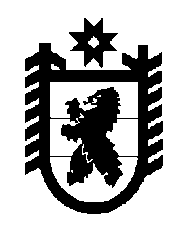 Российская Федерация Республика Карелия    РАСПОРЯЖЕНИЕГЛАВЫ РЕСПУБЛИКИ КАРЕЛИЯОпределить Председателя Государственного контрольного комитета Республики Карелия, а в случае его отсутствия – лицо, исполняющее его обязанности, должностным лицом, уполномоченным на принятие решений об осуществлении контроля за расходами лиц, замещающих должности государственной гражданской службы Республики Карелия, осуществление полномочий по которым влечет за собой обязанность представлять сведения о своих доходах, об имуществе и обязательствах имущественного характера, а также о доходах, об имуществе и обязательствах имущественного характера своих супруги (супруга) и несовершеннолетних детей, а также за расходами своих супруг (супругов) и несовершеннолетних детей указанных лиц и уведомление о принятых решениях  лиц, указанных в части 1 статьи 4 Федерального закона 
от 3 декабря 2012 года № 230-ФЗ «О контроле за соответствием расходов лиц, замещающих государственные должности, и иных лиц их доходам».          Глава Республики  Карелия                                                               А.П. Худилайненг. Петрозаводск12 сентября 2016 года№ 380-р